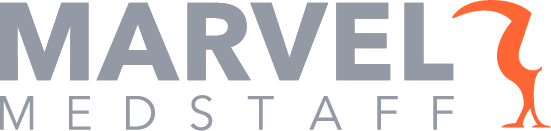 Regular Hours           Sunday - SaturdayOn-Call Hours11506 Nicholas St, Ste 105  Omaha, NE  68154  |  PHONE:  323-977-4437    |    FAX:  402-625-0205Timecards are to be emailed to your Recruiter by Monday at Noon (central standard time)Employee Name:Recruiter:Facility Name:Facility City / State:Department:Supervisor:Week of:DateStart TimeEnd TimeMeal BreakTotal HoursSupervisor initials 
Shift & OT approvalSundayMondayTuesdayWednesdayThursdayFridaySaturdayWEEKLY TOTALSWeek of:On-Call InOn-Call OutTotal On-CallCall Back InCall Back OutTotal Call BackSundayMondayTuesdayWednesdayThursdayFridaySaturdayWEEKLY TOTALSEmployee Signature: _________________________________    Facility Signature: _____________________________________Print Name & Title: ___________________________________I certify that the hours were worked by me on the dates designated, hours are true and correct; verified by a representative of the facility.By signing above, client acknowledges that all hours are true and correct; and has read and agreed to all terms in the client agreement.Payroll Information - For Office Use OnlyPer Diem$Reimbursement$Travel$G.H.Stipend$Other$